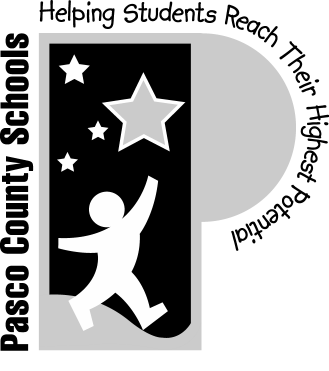 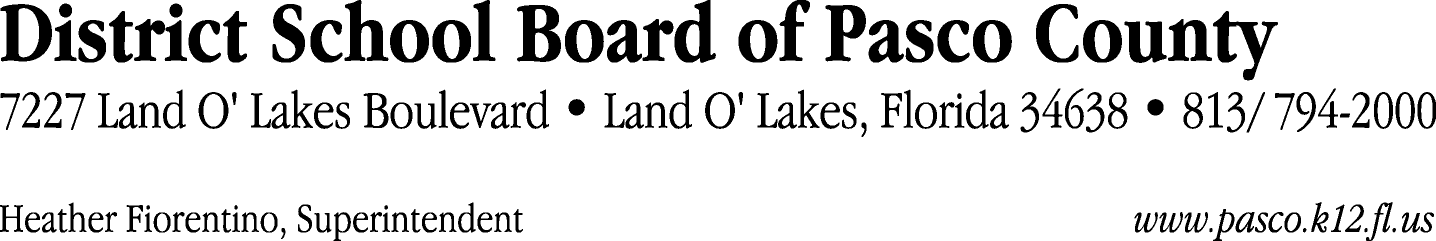 Finance Services Department813/ 794-2268	Fax:  813/ 794-2266727/ 774-2268	TDD:  813/ 794-2484352/ 524-2268	MEMORANDUMDate:	January 10, 2012To:	School Board Members	From:	Judith Zollo, Acting Director of Finance ServicesRe:	Attached Warrant List for the Week of December 20, 2011	Please review the current computerized list. These totals include computer generated, handwritten and cancelled checks.Warrant numbers 835223 through 835898	4,920,359.88Amounts disbursed in Fund 871	1,586.38Amounts disbursed in Fund 421	714,482.35Amounts disbursed in Fund 110	1,223,781.53Amounts disbursed in Fund 370	111,182.70Amounts disbursed in Fund 425	468.16Amounts disbursed in Fund 130	65,297.00Amounts disbursed in Fund 921	9,568.00Amounts disbursed in Fund 713	101,350.22Amounts disbursed in Fund 372	19,973.89Amounts disbursed in Fund 398	66,961.25Amounts disbursed in Fund 422	8,741.48Amounts disbursed in Fund 390	454,122.87Amounts disbursed in Fund 349	3,003.64Amounts disbursed in Fund 410	606,320.55Amounts disbursed in Fund 792	585,790.55Amounts disbursed in Fund 795	327,905.85Amounts disbursed in Fund 434	40,447.28Amounts disbursed in Fund 715	24,040.00Amounts disbursed in Fund 793	97,111.76Amounts disbursed in Fund 794	600.00Amounts disbursed in Fund 393	49,911.00Amounts disbursed in Fund 39C	328,533.66Amounts disbursed in Fund 378	73,605.82Amounts disbursed in Fund 432	72.16Amounts disbursed in Fund 341	3,022.91Amounts disbursed in Fund 379	1,636.41Amounts disbursed in Fund 711	356.56Amounts disbursed in Fund 371	150.00Amounts disbursed in Fund 821	335.90Direct Deposit to Retirees:ACH  Numbers 5592 through 5769 	59,727.69Total amount disbursed	4,980,087.57Confirmation of the approval of the December 20, 2011 warrants will be requested at the February 7, 2012 School Board meeting.